                                                                                                                                                                                                        О Т К Р Ы Т О Е    А К Ц И О Н Е Р Н О Е     О Б Щ Е С Т В О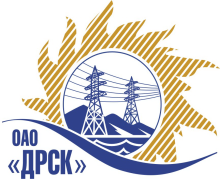 ПРОТОКОЛрассмотрения заявокПРЕДМЕТ ЗАКУПКИ:Закрытый запрос предложений на право заключения Договора на выполнение работ: Закупка № 241 - Техническое обслуживание ИТСО на объектах филиала «Амурские ЭС».Закупка проводится согласно ГКПЗ 2015г. года, раздела  9 «Прочие» № 241 на основании указания ОАО «ДРСК» от  20.11.2014 г. № 314.Плановая стоимость закупки:  1 260 000,00    руб. без НДС.ПРИСУТСТВОВАЛИ: постоянно действующая Закупочная комиссия 2-го уровня.ВОПРОСЫ, ВЫНОСИМЫЕ НА РАССМОТРЕНИЕ ЗАКУПОЧНОЙ КОМИССИИ: О признании предложений соответствующими условиям закупки.О предварительной ранжировке предложений.О проведении переторжкиРАССМАТРИВАЕМЫЕ ДОКУМЕНТЫ:Протокол вскрытия конвертов от 03.12.2014г. № 109/ПрУ-ВИндивидуальное заключение Лаптева И.А.Индивидуальное заключение Моториной О.А.ВОПРОС 1 «О признании предложений соответствующими условиям закупки»ОТМЕТИЛИ:Предложения ООО «Портал-СБ» (675005, Россия, Амурская область, г. Благовещенск, ул. Чехова, 39, 19), ООО ЧОО «Центр-КБ+» (675000, г. Благовещенск, ул. Ломоносова, 179, оф. 309) признаются удовлетворяющим по существу условиям закупки. Предлагается принять данные предложения к дальнейшему рассмотрению.ВОПРОС 2  «О предварительной ранжировке предложений Участников закупки»ОТМЕТИЛИ:В соответствии с требованиями и условиями, предусмотренными извещением о закупке и Закупочной документацией, предлагается ранжировать предложения следующим образом: ВОПРОС 3 «О проведении переторжки»ОТМЕТИЛИ:Учитывая результаты экспертизы предложений Участников закупки, Закупочная комиссия полагает целесообразным проведение переторжки.РЕШИЛИ:1. Признать предложения ООО «Портал-СБ» (675005, Россия, Амурская область, г. Благовещенск, ул. Чехова, 39, 19), ООО ЧОО «Центр-КБ+» (675000, г. Благовещенск, ул. Ломоносова, 179, оф. 309) соответствующими условиям закупки.2.  Утвердить предварительную ранжировку предложений:1 место: ООО ЧОО «Центр-КБ+» г. Благовещенск;2 место: ООО «Портал-СБ» г. Благовещенск.3.  Провести переторжку .Пригласить к участию в переторжке следующих участников: ООО «Портал-СБ» (675005, Россия, Амурская область, г. Благовещенск, ул. Чехова, 39, 19), ООО ЧОО «Центр-КБ+» (675000, г. Благовещенск, ул. Ломоносова, 179, оф. 309). Определить форму переторжки: заочная.Назначить переторжку на 15.12.2014 в 14:00 час. (благовещенского времени).Место проведения переторжки: 675000 г. Благовещенск, ул. Шевченко 28, каб 244.Техническому секретарю Закупочной комиссии уведомить участников, приглашенных к участию в переторжке о принятом комиссией решении.ДАЛЬНЕВОСТОЧНАЯ РАСПРЕДЕЛИТЕЛЬНАЯ СЕТЕВАЯ КОМПАНИЯУл.Шевченко, 28,   г.Благовещенск,  675000,     РоссияТел: (4162) 397-359; Тел/факс (4162) 397-200, 397-436Телетайп    154147 «МАРС»;         E-mail: doc@drsk.ruОКПО 78900638,    ОГРН  1052800111308,   ИНН/КПП  2801108200/280150001№ 109/ПрУ-Р             город  Благовещенск.12.2014г.Место в ранжировкеНаименование и адрес участникаЦена и иные существенные условияКоличество баллов1 местоООО ЧОО «Центр-КБ+» (675000, г. Благовещенск, ул. Ломоносова, 179, оф. 309)Цена: 1 250 000,00   руб. без учета НДС (НДС не облагается).     Начало выполнения работ: с момента заключения договора.Окончание выполнения работ: до 31.12.2015г.Условия финансирования: Расчет за выполненные работы производится путем перечисления денежных средств на расчетный счет «Подрядчика» или другими формами расчетов, не запрещенными действующим законодательством РФ, в течение 30 (тридцати) дней следующих за месяцем в котором выполнены работы, после подписания справки о стоимости выполненных работ КС-3.Предложение действительно до 02 февраля 2015г.32 местоООО «Портал-СБ» (675005, Россия, Амурская область, г. Благовещенск, ул. Чехова, 39, 19)Цена: 1 257 276,00   руб. без учета НДС (НДС не облагается).     Начало выполнения работ: с момента заключения договора.Окончание выполнения работ: до 31.12.2015г.Условия финансирования: Расчет за выполненные работы производится путем перечисления денежных средств на расчетный счет «Подрядчика» или другими формами расчетов, не запрещенными действующим законодательством РФ, в течение 30 (тридцати) дней следующих за месяцем в котором выполнены работы, после подписания справки о стоимости выполненных работ КС-3.Предложение действительно до 02 февраля 2015г.3Ответственный секретарьТехнический секретарь________________________________________________О.А. МоторинаК.В. Курганов